            Emergency Alert Actions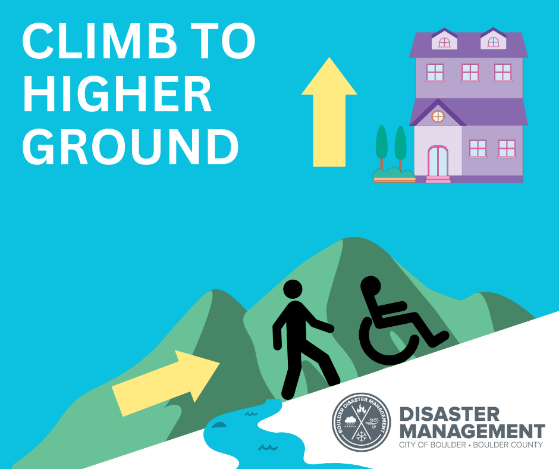 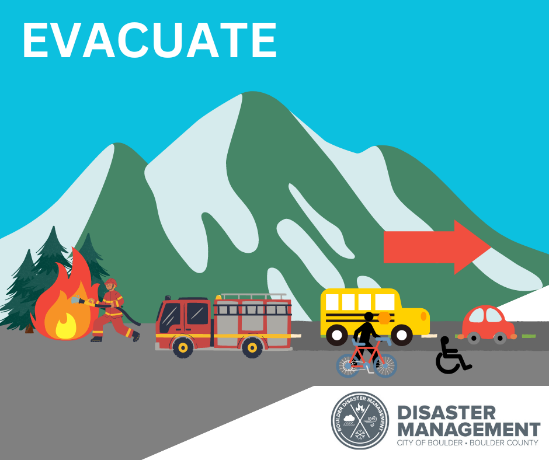 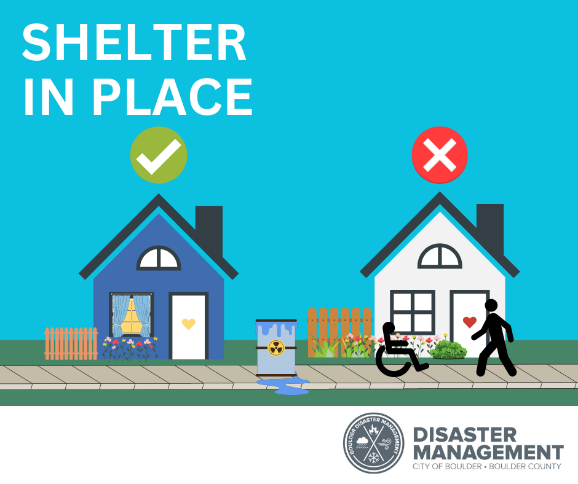 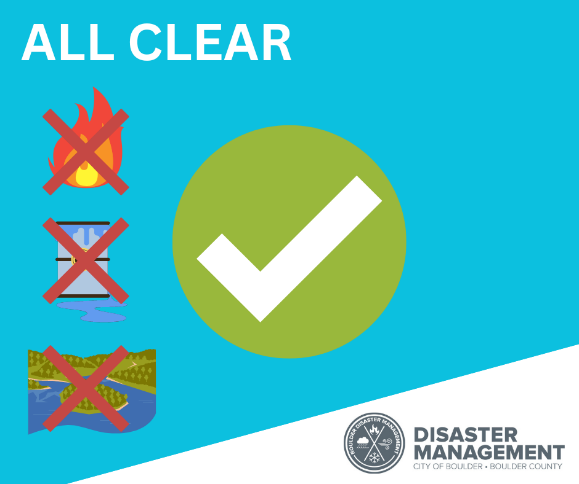     Acciones de Alertas de Emergencia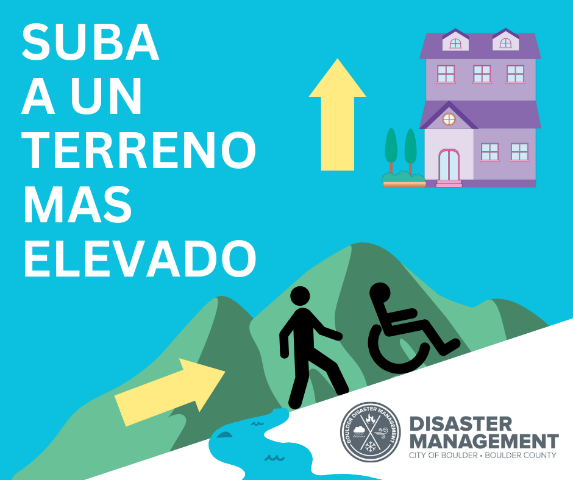 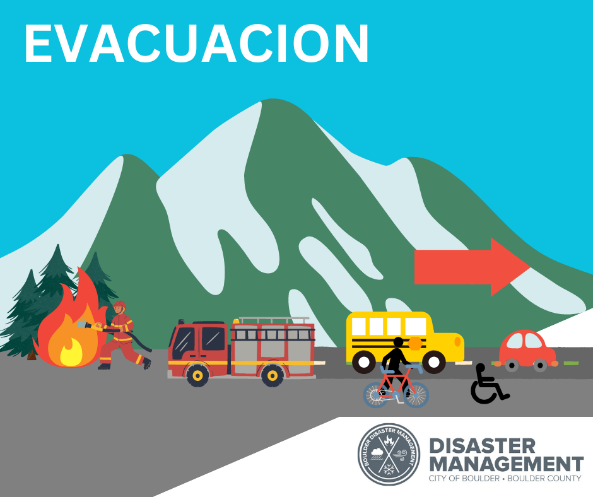 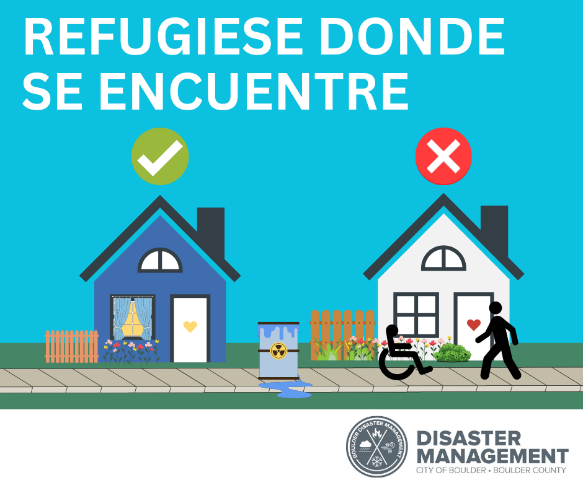 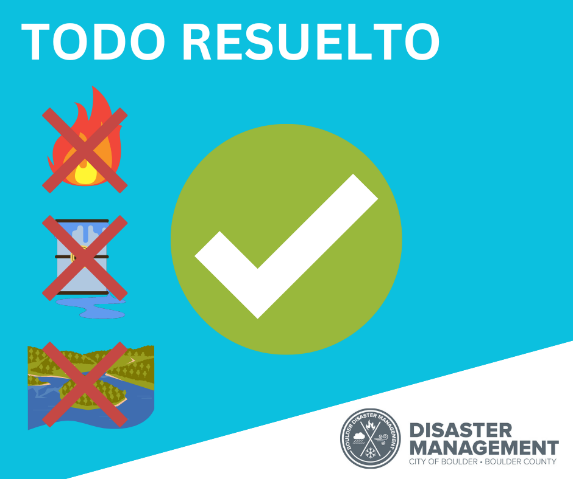 